Series of vocational qualification certificate ____________ No _____________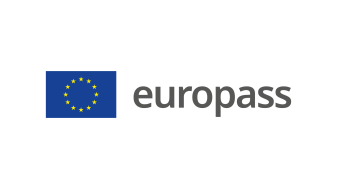 Supplement to vocational qualification certificate(*)Latvia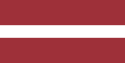 1. Title of the vocational qualification certificate(1)☐Atestāts par arodizglītību☐Profesionālās kvalifikācijas apliecībaProfesionālā kvalifikācija: Piegriezējs(1) in the original language2. Translation of the title of the vocational qualification certificate(2)☐A certificate of vocational basic education☐A vocational qualification certificateVocational qualification: Cutter**(2)If applicable. This translation has no legal status.3. Competence profileA cutter cuts the fabric and the knitted product observing the layout plan according to the established technology, checks the shrinkage of the fabric and assesses the conformity of the physical characteristics with the manufacturer's specification. Has acquired the competences required to perform the following professional duties and tasks:3.1. Designing template layouts:  observe the direction and pattern of the fabric;   place the templates on the fabric;   transfer the templates to the fabric. 3.2. Layering of cut-to-fit fabrics:   respect the sides and quality of the fabric;   observe the direction and pattern of the straight thread;   fasten the fabric layering. 3.3. Cutting of fabric:   select the appropriate equipment for the technological cutting process;   choose the tools needed for cutting;   assess the technical condition of equipment and tools;   use the prescribed protective equipment when cutting;   cut the components. 3.4. Assembling cut parts:   assemble parts according to their dimensions (sizes);   mark the parts (internal delivery note). 3.5. Implementing and adhering to the fundamental principles of the company's operation:   follow work safety instructions;   complete internal documentation, keep records of cut fabric;   organise work complying with deadlines, resources and quality requirements;   cooperate with colleagues;   resolve conflict situations at work;   maintain a clean and tidy working environment.Additional competences:<<To be completed by the education institution>>;...;...;...4. Employment opportunities in line with the vocational qualification(3)4. Employment opportunities in line with the vocational qualification(3)Work in textile companies in large-scale production or cutting individual orders.Work in textile companies in large-scale production or cutting individual orders.(3) If possible(3) If possible5. Description of the document certifying vocational qualification5. Description of the document certifying vocational qualificationName and status of the body issuing the vocational qualification certificateNational authority providing recognition of the vocational qualification certificate<<Full name, address, telephone number, website address; e-mail address of the issuing body. Legal status of the issuing body>>Ministry of Education and Science of the Republic of Latvia, website: www.izm.gov.lvLevel of the vocational qualification certificate(national or international)Assessment scale/Assessment attesting fulfilment of the requirementsState-recognised document, corresponding to the third level of the Latvian Qualifications Framework (LQF 3) and the third level of the European Qualifications Framework (EQF 3).A mark of at least "average - 5" in the vocational qualification examination (using a 10-point scale).Access to the next level of educationInternational treaties or agreementsA certificate of vocational basic education or secondary education enables further education at LQF level 4/ EQF level 4.<<If applicable. To be completed by the education institution in case international treaties or agreements provide for the issue of additional certificates. If not applicable, delete comment>>Legal basisLegal basisVocational Education Law (Section 6)Vocational Education Law (Section 6)6. Means of obtaining the vocational qualification certificate6. Means of obtaining the vocational qualification certificate6. Means of obtaining the vocational qualification certificate6. Means of obtaining the vocational qualification certificate☐Formal education:☐ Full-time☐ Full-time (work-based training)☐ Part-time☐Formal education:☐ Full-time☐ Full-time (work-based training)☐ Part-time☐Education acquired outside the formal education system☐Education acquired outside the formal education systemTotal duration of training*** (hours/years) _______________Total duration of training*** (hours/years) _______________Total duration of training*** (hours/years) _______________Total duration of training*** (hours/years) _______________A: Description of the vocational training receivedB: Percentage of total (100%) programmeB: Percentage of total (100%) programmeC: Duration (hours/weeks)Part of the education programme completed in the education institution<<Indicate the amount (%) of the education programme completed on the premises of the education institution>><<Indicate the amount (%) of the education programme completed on the premises of the education institution>><<Indicate the amount (in hours or training weeks) of the education programme completed on the premises of the education institution>>Part of the education programme completed in workplace internship, including work-based training<<Indicate the amount (%) of the education programme completed outside the premises of the education institution,i.e. practical training in enterprises, workplace internships, work-based training>><<Indicate the amount (%) of the education programme completed outside the premises of the education institution,i.e. practical training in enterprises, workplace internships, work-based training>><<Indicate the amount (in hours or training weeks) of the education programme completed outside the premises of the education institution,i.e. practical training in enterprises, workplace internships, work-based training>>*** Applicable to formal education.Further information available at:www.izm.gov.lvhttps://visc.gov.lv/profizglitiba/stand_saraksts_mk_not_626.shtmlNational Information Centre:National Europass Centre in Latvia, http://www.europass.lv/*** Applicable to formal education.Further information available at:www.izm.gov.lvhttps://visc.gov.lv/profizglitiba/stand_saraksts_mk_not_626.shtmlNational Information Centre:National Europass Centre in Latvia, http://www.europass.lv/*** Applicable to formal education.Further information available at:www.izm.gov.lvhttps://visc.gov.lv/profizglitiba/stand_saraksts_mk_not_626.shtmlNational Information Centre:National Europass Centre in Latvia, http://www.europass.lv/*** Applicable to formal education.Further information available at:www.izm.gov.lvhttps://visc.gov.lv/profizglitiba/stand_saraksts_mk_not_626.shtmlNational Information Centre:National Europass Centre in Latvia, http://www.europass.lv/